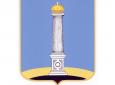 УЛЬЯНОВСКАЯ ГОРОДСКАЯ ИЗБИРАТЕЛЬНАЯ КОМИССИЯПОСТАНОВЛЕНИЕ 12 сентября 2015 года 						 № 100/720-3г. УльяновскО рассмотрении обращения Крючкова И.И.Рассмотрев поступившее в Ульяновскую городскую избирательную комиссию обращение кандидата в депутаты Ульяновской Городской Думы пятого созыва по Заволжскому одномандатному избирательному округу № 9 Крючкова И.И. (вх. № 57-К от 11.09.2015), Ульяновская городская избирательная комиссия установила:В соответствии с пунктом 4 статьи 20 Федерального закона от 12 июня 2002 года № 67-ФЗ «Об основных гарантиях избирательных прав и права на участие в референдуме граждан Российской Федерации» (далее – Федеральный закон) избирательные комиссии обязаны в пределах своей компетенции рассматривать поступившие к ним в период избирательной кампании обращения о нарушении закона, проводить проверки по этим обращениям и давать лицам, направившим обращения, письменные ответы в пятидневный срок.26 июня 2015 года в периодическом печатном издании «Ульяновск сегодня» опубликовано решение Ульяновской Городской Думы от 24.06.2015 № 61 «О назначении выборов депутатов Ульяновской Городской Думы пятого созыва».31 июля 2015 года принято постановление Ульяновской городской избирательной комиссии № 72/433-3 «О регистрации Крючкова Игоря Ивановича кандидатом в депутаты Ульяновской Городской Думы пятого созыва по Заволжскому одномандатному избирательному округу № 9».11 сентября 2015 года в Ульяновскую городскую избирательную комиссию поступило обращение кандидата в депутаты Ульяновской Городской Думы пятого созыва по Заволжскому одномандатному избирательному округу № 9 Крючкова И.И. (вх. № 57-К от 11.09.2015), в котором сообщается, что на территории Заволжского одномандатного избирательного округа №9 распространяются печатные материалы путем расклеивания рядом с дверью в подъезды многоквартирных домов или непосредственно на такую дверь, содержащие информацию о том, что кандидатом Крючковым И.И. во дворах будут выдаваться инвалидам, пенсионерам и ветеранам продукты питания, а так же использована эмблема Партии «ЕДИНАЯ РОССИЯ». По мнению заявителя, данный печатный материал попадает под признаки предвыборной агитации, изготовлен и выпущен незаконно с целью дискредитации кандидата. Просит принять меры по привлечению причастных к изготовлению и распространению указанного материала лиц.Законодательство о выборах предусматривает следующее.Пунктом 2 статьи 48 Федерального закона устанавливаются признаки предвыборной агитации, осуществляемой в период избирательной кампании.В соответствии с пунктом 2 статьи 48 Федерального закона предвыборной агитацией, осуществляемой в период избирательной кампании, признаются:1) призывы голосовать за кандидата, кандидатов, список, списки кандидатов либо против него (них) (подпункт «а»);2) выражение предпочтения какому-либо кандидату, избирательному объединению, в частности указание на то, за какого кандидата, за какой список кандидатов, за какое избирательное объединение будет голосовать избиратель (подпункт «б»);3) описание возможных последствий в случае, если тот или иной кандидат будет избран или не будет избран, тот или иной список кандидатов будет допущен или не будет допущен к распределению депутатских мандатов (подпункт «в»);4) распространение информации, в которой явно преобладают сведения о каком-либо кандидате (каких-либо кандидатах), избирательном объединении в сочетании с позитивными либо негативными комментариями (подпункт «г»);5) распространение информации о деятельности кандидата, не связанной с его профессиональной деятельностью или исполнением им своих служебных (должностных) обязанностей (подпункт «д»);6) деятельность, способствующая созданию положительного или отрицательного отношения избирателей к кандидату, избирательному объединению, выдвинувшему кандидата, список кандидатов (подпункт «е»).В ходе изучения представленного печатного материала установлено, что указанные печатные материалы содержат признаки предвыборной агитации осуществляемой в период избирательной кампании закрепленные пунктом 2 статьи 48 Федерального закона.Согласно пункту 2 статьи 54 Федерального закона все печатные агитационные материалы должны содержать наименование, юридический адрес и идентификационный номер налогоплательщика организации (фамилию, имя, отчество лица и наименование субъекта Российской Федерации, района, города, иного населенного пункта, где находится место его жительства), изготовившей (изготовившего) данные материалы, наименование организации (фамилию, имя, отчество лица), заказавшей (заказавшего) их, а также информацию о тираже и дате выпуска этих материалов и указание об оплате их изготовления из средств соответствующего избирательного фонда, фонда референдума.Пункт 3 статьи 54 Федерального закона устанавливает, что экземпляры печатных агитационных материалов или их копии до начала их распространения должны быть представлены кандидатом, избирательным объединением в соответствующую избирательную комиссию. Вместе с указанными материалами должны быть также представлены сведения о месте нахождения (об адресе места жительства) организации (лица), изготовившей и заказавшей (изготовившего и заказавшего) эти материалы.По результатам рассмотрения обращения Крючкова И.И., представленный печатный материал признан подложным печатным агитационным материалом. Ульяновская городская избирательная комиссия направила представление Начальнику УМВД России по городу Ульяновску о принятии мер по пресечению противоправной агитационной деятельности, недопущению распространения печатных агитационных материалов и их изъятию, установлению лиц, причастных к изготовлению и распространению указанных печатных агитационных материалов, и привлечению их к ответственности в соответствии с законодательством Российской Федерации (исх № 01-17/1337 от 11.09.2015).На основании вышеизложенного, руководствуясь пунктом 5 статьи 20, пунктами 8, 9 статьи 56 Федерального закона от 12 июня 2002 года №67-ФЗ «Об основных гарантиях избирательных прав и права на участие в референдуме граждан Российской Федерации», Ульяновская городская избирательная комиссия постановляет: 1. Разъяснить заявителю положения действующего законодательства.2. Выдать заявителю копию настоящего постановления.3. Контроль за исполнением настоящего постановления возложить на секретаря Ульяновской городской избирательной комиссии О.Ю. Черабаеву.Председатель Ульяновской городской избирательной комиссии				В.И. Андреев Секретарь Ульяновской городской избирательной комиссии 				О.Ю. Черабаева